B2B - KUNDEN- UND VERTRIEBSMANAGER INTERNATIONAL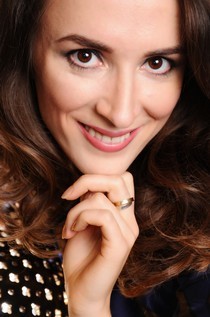 BERUFSPROFIL UND ERFAHRUNGMedia Direkt GmbH FrankfurtMarketingagentur für Präsentation von Produkten und Leistungen: Web-Design, Online-Marketing, PrintWerbung und die Produktion von Unternehmensfilmen2012-2013B2B - SENIOR MULTIMEDIA CONSULTANTVerantwortungsbereich:Vergabe von Sendeplätzen an Unternehmen auf Deutschlands größten internationalen Wirtschaftsund Nachrichtensendern wie n-tv und N24Organisation, Einführung, Coaching und Motivation meiner Mitarbeiter bei bleibender ErfolgsrateVertrieb von individuellen Drittberichterstattungen im Nachrichtenstil, Unternehmensfilmen, Google AdWords und Top Platzierungen im Internet70% Außendienst bzw. Reisetätigkeit deutschlandweitBeiträge zum Geschäftserfolg:Beförderung zur Team-Leiterin bereits nach einem Monat TätigkeitKontinuierlicher Erfolg, d.h. Einholung mehrerer Aufträge pro Woche und Betreuung und Einarbeitung neuer Multimedia ConsultantsAusgezeichnet als erfolgreichster Kundenakquisiteur, gemessen an der hohen Anzahl der Neuaufträge pro WocheBERUFSPROFIL UND ERFAHRUNG (Fortsetzung)Carl Friedrichs GmbH FrankfurtSeit 1840 zählt das Unternehmen zu den führenden Karosseriebau-Betrieben in Deutschland. Aufbauhersteller und Entwickler von individuellen Sonderfahrzeugen für Regierungen und VIP.2009–2010KEY ACCOUNT MANAGERZusätzlicher Verantwortungsbereich:Optimierung der Kundenprozesse und ErgebnisverbesserungKundenbetreuung namhafter Kunden in französischer, russischer und englischer SpracheBeiträge zum Geschäftserfolg (aus allen Positionen bei Carl Friedrichs GmbH)Erfolgreicher Verkauf von gepanzerten Fahrzeugen an Regierungen und VIPs weltweitVertiefung der Partnerschaften mit Daimler AG und Volkswagen AGSchlichtung u. a. interkultureller Missverständnisse durch soziale und interkulturelle Kompetenz2009-2010PROJEKT MANAGERVerantwortungsbereich:Schnittstelle zwischen internationalen Kunden, Leiter Technik, Einkauf und ProduktionKomplexe Koordination der Abläufe von Auftrag bis AuslieferungOrganisation und Leitung von Meetings zwecks Ermittlung bestmöglicher technischer Lösungen für den Kunden2008–2010EXPORT SALES ADMINISTRATORVerantwortungsbereich:Vorbereitung individueller technischer AngeboteKomplette Kaufabwicklung inklusive zolltechnischer Dokumentation sowie KalkulationenVertretung des Unternehmens auf MessenRegelmäßige Aktualisierung der Webpräsens des Unternehmens in verschiedenen SpracheAstoria Design GmbH HeidelbergEuropaweiter Handel mit neuen und gebrauchten Asphalt- und Betonmischanlagen bekannter Marken2007-2008VERTRIEB INNEN- UND AUSSENDIENST  Verantwortungsbereich:Verkauf von Asphalt-, Betonmischanlagen sowie anderen Baumaschinen im B2B Sektor BERUFSPROFIL UND ERFAHRUNG (Fortsetzung)Entwicklung von VertriebsmarketingkonzeptenErarbeitung individueller Lösungen, Preisverhandlungen, Bestimmung der Finanzierungsmöglichkeiten, Organisation des TransportsBeiträge zum Geschäftserfolg:Gestaltung und Aktualisierung der Internetseite des Unternehmens in verschiedenen SprachenKundenfindung und Abwicklung mehrerer Geschäfte innerhalb kurzer ZeitErfolgreiche Erschließung neuer Märkte innerhalb französischsprachiger RäumeErreichen einer stabilen Geschäftsbeziehung mit dem wachsenden KundenstammDeutsch-französische Industrie- und Handelskammer ParisFörderung des deutsch-französischen Wirtschaftsverkehrs2005Promoterin an der Sorbonne Universität ParisErgebnisreiche Gesprächsführung mit Geschäftsführung verschiedener deutscher Unternehmen zum Zwecke der Ausfüllung diverser Fragebögen im Auftrag der IHK ParisBesonders hohe Quote beim Erreichen der gesetzten ZieleKHP-Marketing HamburgDeutschlands führende Promotionsagentur sorgt mit kreativen Ideen für komplette Werbepräsenz.Von Messe-Auftritten und der Buchung eines Messestands bis hin zu Messedienst und Controlling2003-2007Freiberufliche Promoterin während der Studienzeit	•	Überdurchschnittlich erfolgreiche Neukundengewinnung für renommierte ZeitschriftenAKADEMISCHER WERDEGANG2002-2008Ruprecht-Karls-Universität Heidelberg • Dipl. Übersetzerin für Deutsch, Russisch und Französisch mit Nebenfach Medizin • Weitere Schwerpunkte: Wirtschaft, Jura, Technik2006Staatsuniversität Sankt-Petersburg • Auslandssemester • Simultandolmetschen•  Konsekutivdolmetschen  •  Wirtschaftswissenschaft und Medizin als Nebenfach2005Sorbonne III Paris • Auslandssemester • Übersetzen und Dolmetschen • Wirtschaftswissenschaft  BERUFLICHE AUSBILDUNGEN2009-2011Heilpraktikerin für Psychotherapie • Thalamus Heilpraktiker Schule Offenbach • bestandene amtsärztliche Prüfung2010PSYCH-K® Coach • Ausbildung bei Energy Focus • Verwandlung der inneren GlaubensmusterBERUFLICHE WEITERBILDUNGEN2010Seminare für Führungskräfte  • HDB Frankfurt  • Schlüsselkompetenzen• Führungsqualitäten von Frauen und Männern •  individuelles Führungsverständnis • eigenes Führungsprofil2009Betriebswirtschaftslehre • Universität Heidelberg •  betriebliches Rechnungswesen  • Finanzierung und Personalarbeit •  Steuerlehre  • Logistik  • Marketing und Verkauf  • Managementtechniken2008Konfliktmanagement und Mediation • Universität Heidelberg • Konfliktentstehung  • Umgang mit unterschiedlichen Konfliktsituationen  •  vertrauensbildende Maßnahmen • Verhaltensalternativen • KonfliktbearbeitungSPRACHKENNTNISSEDeutsch • ErstspracheFranzösisch • verhandlungssicherRussisch • MutterspracheEnglisch • verhandlungssicherSpanisch • fließendArabisch • GrundkenntnisseThai • GrundkenntnisseWEITERE RELEVANTE KENNTNISSEMS-Office-Programme • sehr gutPhotoshop • gutWordpress • sehr gutSalesforce • sehr gut